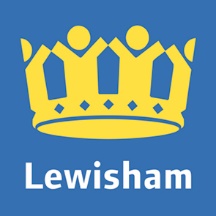 London Borough of LewishamNeighbourhood Forum ApplicationName of proposed neighbourhood forum (E.g. Catford Neighbourhood Forum)Grove Park Neighbourhood ForumName of proposed neighbourhood area (E.g. Catford Neighbourhood Area)Grove Park Neighbourhood AreaContact details of one member to be made publicPlease provide full name , address, email address, telephone number and whether the member is a resident in the area, a worker in the area, or an elected member for the area.By submitting this form you are agreeing to make this information publicly available.Mr Stephen KennyGrove Park Neighbourhood Forumc/o 268 Baring RoadLondonSE120DSe-mail: info@grovepark.org.ukwebsite: https://grovepark.org.uk/tel: 0208 857 7980ResidentThe following information should be attached to this application form:Please return this form to with all the required attachments to:Emma TalbotHead of PlanningLondon Borough of LewishamLaurence HouseCatfordSE6 4RUAlternatively, please email the completed form with all the required attachments, marked for the attention of Emma Talbot, Head of Planning, to:Planning.policy@lewisham.gov.ukAttachmentIncluded (Y/N)A copy of the written constitution of the proposed forum.An OS Map at a minimum of 1:10,000 scale showing the proposed neighbourhood area.A statement explaining how the proposed forum is established to promote or improve the social, economic and environmental wellbeing of the area.A statement explaining that membership is drawn from different places in the neighbourhood area, and from different sections of the community.The statement should explain that membership is open to those who live in the area, work in the area, or are elected members for the area.The statement should explain what steps have been taken in order to attempt to secure membership of individuals from different places in the area, and from different sections of the community.A list of at least 21 members of the proposed forum. For each member, please detail:1. Their name2. Their address3. Their status: whether they area a resident in the area, a worker in the area, or an elected member for the area.4. Preferred contact details e.g. email address (we reserve the right to contact each member to confirm their membership of the proposed Forum)A statement confirming that members of the proposed forum have all agreed to have their name, status and postcode published (their full address and preferred contact details will be redacted).